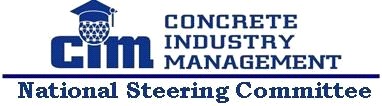 2020 SILENT AuctionAbsentee Bidder FormThis form must be received by 12:00 noon EASTERN on Friday, January 31st for bids to be accepted.  Send completed form to NSC Secretary Nicole Maher by email to nmaher@nrmca.org or by fax to # (703) 706-4809.I understand that by submitting this form, I am entering into a bidding contract to purchase each of the items below individually if my bid is successful, and that I will then be obligated to pay the purchase price, which will be the bid amount as authorized below plus any applicable taxes (if product is delivered to/consumed in state of Nevada, state sales tax must be collected). I further understand that the highest absentee bid received by the cutoff date and time listed above, which meets or exceeds the stated minimum bid for that item, will be entered as a bid prior to the start of the Silent Auction and will become the opening bid.  The highest bid at the close of the Silent Auction will be declared the winner.  I understand that I will be notified via phone and/or e-mail if I am the successful bidder, and at that time I will be expected to provide payment information.  I agree to be bound by these auction rules and procedures.  I understand that absentee bids are accepted as a convenience, and that CIM NSC members, Ritchie Bros. Auctioneers, GiveSmart nor any other entities or individuals related to the auction is responsible for inadvertently failing to execute bids or for errors relating to the execution of bids.Signature_________________________________________________________________  Date______________________________Print Name Clearly in BLOCK LETTERS______________________________________________________________________________Company____________________________________________________________________________________________________Address_____________________________________________________________________________________________________City/State/Zip_________________________________________________________________________________________________Phone #_____________________________________  Email:__________________________________________________________Please indicate who should receive the invoice for any winning bids, if different from above:Name____________________________________________  Email:_____________________________________________________I WISH TO SUBMIT THE FOLLOWING SILENT AUCTION ABSENTEE BID(S):  duplicate form for additional item.  The silent auction system will allow for an opening bid and a maximum bid (the highest you are willing to pay). If you wish to have your bid raised automatically on your behalf, please complete both columns for each item, otherwise, if you wish to bid once, just complete the Maximum Bid column.Item NumberItem DescriptionAmount of Opening BidAmount of Maximum Bid